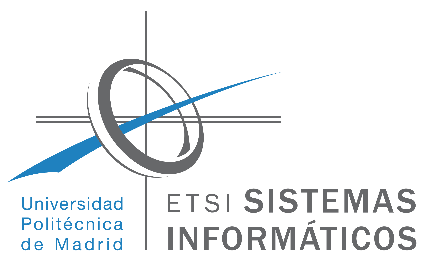 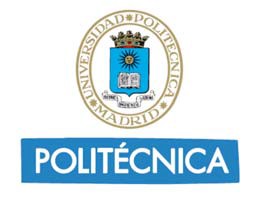 DOCTORADO EN CIENCIAS Y TECNOLOGÍAS DE LA COMPUTACIÓN PARA SMART CITIESSOLICITUD DE TRÁMITE DE PREDEFENSADatos del alumno Nombre y apellidos: Título de la tesis:Datos del director(es) Nombre y apellidos:Formato de Predefensa solicitado Documentos aportadosInforme del Director(es) de la tesis doctoralPropuesta de tribunal de prelectura (si se elige este formato) Propuesta de tres expertos externos (si se elige este formato) Rendimiento científicoCopia electrónica del borrador de tesis Otros (especificar)Fecha:Fdo:	Fdo:El alumno	El tutor y el director(es)COORDINADOR DEL PROGRAMA DE DOCTORADO